Sestavila: Iva Plut, org. preh. in  zdr.hig. režima       Potrdila: skupina za prehranoOtroci imajo ves čas bivanja v vrtcu na razpolago vodo in/ali nesladkan čaj. Pridržujemo si pravico do spremembe jedilnika ob izrednih dogodkih.  Hvala za razumevanje!                        DOBER TEK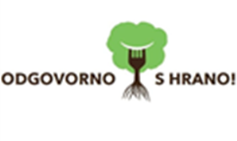 JEDILNIK  Z OZNAČENIMI ALERGENI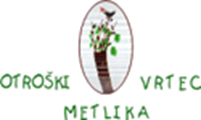 (I: 1 do 2 leti, II: 2 do 3 leta, III: 3 do 6 let) od 22.04.2024  do  26.04.2024JEDILNIK  Z OZNAČENIMI ALERGENI(I: 1 do 2 leti, II: 2 do 3 leta, III: 3 do 6 let) od 22.04.2024  do  26.04.2024JEDILNIK  Z OZNAČENIMI ALERGENI(I: 1 do 2 leti, II: 2 do 3 leta, III: 3 do 6 let) od 22.04.2024  do  26.04.2024JEDILNIK  Z OZNAČENIMI ALERGENI(I: 1 do 2 leti, II: 2 do 3 leta, III: 3 do 6 let) od 22.04.2024  do  26.04.2024Radi jemo lokalno.ZAJTRK ZAJTRK KOSILO MALICA MALICA PONEDELJEK22.04.2024I: Koruzni zdrob na mlekuTunin namaz, kruh, zelenjavni krožnik, čaj, sadjePašta fižol, kruh, makov biskvit z jabolki, napitek iz grenivkePašta fižol, kruh, makov biskvit z jabolki, napitek iz grenivkeKocke sira in kruhaKocke sira in kruhaVsebnost snovi, ki povzročajo alergije ali preobčutljivostMleko, ribe, gluten (pšenica)Jajca, gluten (pšenica)Jajca, gluten (pšenica)Mleko, gluten (pšenica)Mleko, gluten (pšenica)TOREK23.04.2024Pšenični zdrob na mleku, kruh po želji, sadje, čajKremna cvetačna juha, makaronovo meso, solata, čajKremna cvetačna juha, makaronovo meso, solata, čajSuho sadje, orehiSuho sadje, orehiVsebnost snovi, ki povzročajo alergije ali preobčutljivostMleko, gluten (pšenica)Mleko, gluten (pšenica), jajcaMleko, gluten (pšenica), jajcaOreščki (orehi)Oreščki (orehi)SREDA24.04.2024I: ČokolinoKruh, mesno zelenjavni namaz, rezine zelenjave, čaj, sadjeGoveja juha z rezanci, govedina s kolerabo, pire krompir, čajGoveja juha z rezanci, govedina s kolerabo, pire krompir, čajMleko, štručkaMleko, štručkaVsebnost snovi, ki povzročajo alergije ali preobčutljivostMleko, gluten (pšenica), gorčično seme, jajcaListna zelena, gluten (pšenica), jajca, mlekoListna zelena, gluten (pšenica), jajca, mlekoMleko, gluten (pšenica)Mleko, gluten (pšenica)ČETRTEK25.04.2024Granola, navadni jogurt, kruh po želji, sadje, čajŠpargljeva juha, piščančji paprikaš, prosena kaša, solata, čajŠpargljeva juha, piščančji paprikaš, prosena kaša, solata, čajOvseni krispijiOvseni krispijiVsebnost snovi, ki povzročajo alergije ali preobčutljivostMleko, gluten (pšenica), oreščki (orehi, lešniki)Gluten (oves, pšenica)Gluten (oves, pšenica)PETEK26.04.2024I: Riž na mlekuKruh, marmelada, kisla smetana, mleko, sadjeRibji brodet, bela polenta, sladoled, čajRibji brodet, bela polenta, sladoled, čajSadje, rezina kruhaSadje, rezina kruhaVsebnost snovi, ki povzročajo alergije ali preobčutljivostMleko, gluten (pšenica)Ribe, mlekoRibe, mlekoGluten (pšenica)Gluten (pšenica)